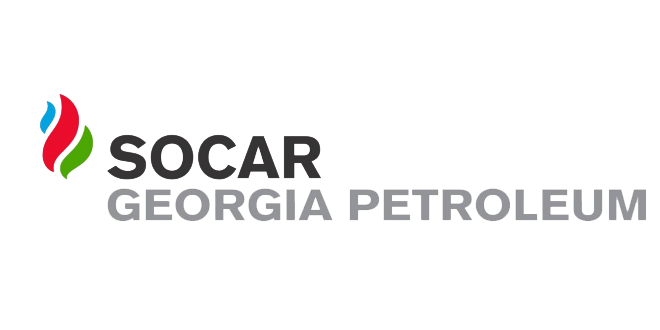 ელექტრონული ტენდერის განაცხადიiniciatori  გიორგი ლოლაძეTariRi26.08.2022№1ტენდერის აღწერილობააგს ფოთი, სარემონტო სამუშაოები ჩატარება2კონკრეტული დავალება ოფისის და მარკეტის სარემონტო სამუშაოები3მოთხოვნები პრეტენდენტების მიმართ5 წლიანი გამოცდილება4გადახდის პირობები განიხილება პრეტენდენტის შემოთავაზება5ტენდერის ვადები 10 კალენდარული დღე6ხელშკeრულების ვადები 20 კალენდარული დღე7საგარანტიო პირობები 2 წელი გარანტია 8sakontaqto piriგიორგი ლოლაძე 555751505